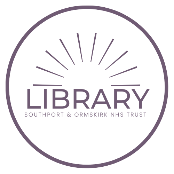 Academic WritingLANGUAGETry to Avoid:STRUCTUREGood academic writing is clearly structured. It must have a beginning, middle and an end. EVIDENCEEvidence are the facts, examples, or sources used to support a claim. For every claim you make in your writing, you will be required to prove your point. Your opinions and generalisations will need factual detail (evidence) to support them. Those supporting details may come from a number of different types of sources, for example books, academic journal articles or websites.Evidence can be separated into two categories: 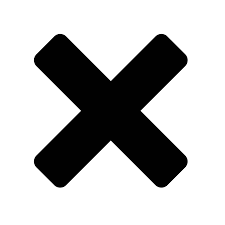 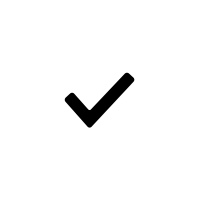 Being Too ConversationalWhere possible you should try to avoid it sounding ‘chatty’ or conversational. You should also avoid colloquial or slang words or expressions and use more formal terms insteadThe patient got over his illnessThe patient recovered from his illness ContractionsWrite words out in full rather than use the shortened versionThe research project wonʼt continue next year The research project will not continue next year Acronyms and InitialsThe first time an acronym or initials are used in an essay, it is acceptable to write the name in full with the acronym or initials in brackets after it. Every subsequent time it is used the acronym or initials can be used on their ownInformal VerbsTry using more formal verbs when constructing your sentencesWhen my degree is complete I will get a qualificationWhen my degree is complete I will acquire a qualificationPersonal PronounsTry to avoid using I, you, he, she or theyI researched the topic extensively on the internetThe topic was researched extensively on the internetDescriptionExamplesPrimary SourcesFirst-hand experiences, accounts, observations, reports, or narrativesDiaries, letters, contemporary newspapers, eyewitness accounts of events, data collected from surveys, and lab resultsSecondary SourcesCritiques written by academics and scholars.  These sources are considered secondary because they examine primary sources to present an argument or support a point of viewAcademic journal articles, websites, textbooks, newspapers etc